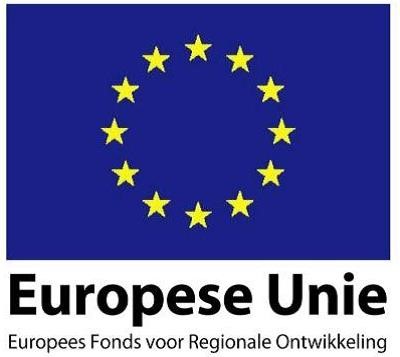 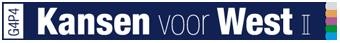 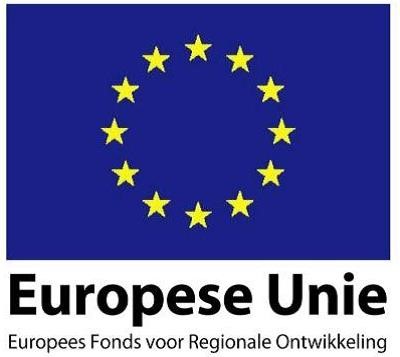 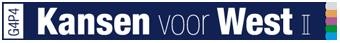 Met dit formulier machtigt u anderen om namens u of uw organisatie op te treden.Ik verklaar hierbij dat ik: bevoegd ben deze machtiging te ondertekenen;*dit formulier naar waarheid heb ingevuld;bovengenoemde intermediair machtig voor het/de bovengenoemde onderdeel/onderdelen.* Voeg een bewijs van uw tekenbevoegdheid bij, zoals een uittreksel van de Kamer van Koophandel (te herleiden naar uw persoon).Gegevens aanvrager Gegevens aanvrager Gegevens aanvrager Gegevens aanvrager Naam organisatie Contactpersoon Functie Gegevens intermediair/medewerker Gegevens intermediair/medewerker Gegevens intermediair/medewerker Gegevens intermediair/medewerker Machtigt u een intermediair (organisatie) of een medewerker van uw eigen organisatie (persoon)?             Intermediair                                Medewerker             Intermediair                                Medewerker             Intermediair                                Medewerker             Intermediair                                Medewerker Naam organisatie Contactpersoon Functie Kerngegevens project Kerngegevens project Kerngegevens project Kerngegevens project Projectnaam Penvoerder Regeling Reikwijdte machtiging Reikwijdte machtiging Reikwijdte machtiging Ja/nee Indienen van de subsidieaanvraag Indienen van de subsidieaanvraag Indienen van de subsidieaanvraag Uitvoeren van de gerelateerde (rechts)handelingen in verband met de aanvraag tot en met subsidieverlening (inclusief correspondentie).  Uitvoeren van de gerelateerde (rechts)handelingen in verband met de aanvraag tot en met subsidieverlening (inclusief correspondentie).  Uitvoeren van de gerelateerde (rechts)handelingen in verband met de aanvraag tot en met subsidieverlening (inclusief correspondentie).  Het uitvoeren van de gerelateerde (rechts)handelingen in verband met de subsidieverlening gedurende de gehele projectlooptijd tot en met de subsidievaststelling (inclusief correspondentie) Het uitvoeren van de gerelateerde (rechts)handelingen in verband met de subsidieverlening gedurende de gehele projectlooptijd tot en met de subsidievaststelling (inclusief correspondentie) Het uitvoeren van de gerelateerde (rechts)handelingen in verband met de subsidieverlening gedurende de gehele projectlooptijd tot en met de subsidievaststelling (inclusief correspondentie) Uitvoeren van (rechts)handelingen in verband met een eventueel te voeren bezwaarprocedure Uitvoeren van (rechts)handelingen in verband met een eventueel te voeren bezwaarprocedure Uitvoeren van (rechts)handelingen in verband met een eventueel te voeren bezwaarprocedure Ondertekening Ondertekening Plaats Datum Naam Functie Namens organisatie Handtekening Ondertekening intermediair Ondertekening intermediair Plaats Datum Naam Functie Namens organisatie Handtekening 